СОБРАНИЕмуниципального образования«Холмский городской округ»                                         РЕШЕНИЕ  от  06.02.2020 г. № 23/6-185Об утверждении Положения о сообщении отдельными категориями лиц в Собрании муниципального образования «Холмский городской округ» о получении подарка в связи с протокольными мероприятиями, служебными командировками и другими официальными мероприятиями, участие в которых связано с исполнением ими служебных (должностных) обязанностей, сдаче и оценке подарка, реализации (выкупе) и зачислении средств, вырученных от его реализации(в редакции решения Собранияот 30.09.2021 г. № 44/6-385)В соответствии с частью 2 статьи 575 Гражданского кодекса Российской Федерации, пунктом 5 части 1 статьи 14 Федерального закона от 02.03.2007 N 25-ФЗ «О муниципальной службе в Российской Федерации», частью 3 статьи 12.1 Федерального закона от 25.12.2008 N 273-ФЗ «О противодействии коррупции», частью 6 Постановления Правительства Российской Федерации от 09.01.2014 г. № 10 «О порядке сообщения отдельными  категориями лиц о получении подарка в связи с протокольными мероприятиями, служебными командировками и другими официальными мероприятиями, участие в которых связано с исполнением ими служебных (должностных) обязанностей, сдаче и оценке подарка, реализации (выкупе) и зачислении средств, вырученных от его реализации»,  руководствуясь частью 3 статьи 30 Устава муниципального образования «Холмский городской округ», Собрание муниципального образования «Холмский городской округ»РЕШИЛО:Утвердить Положение о сообщении отдельными категориями лиц в Собрании муниципального образования «Холмский городской округ» о получении подарка в связи с протокольными мероприятиями, служебными командировками и другими официальными мероприятиями, участие в которых связано с исполнением ими служебных (должностных) обязанностей, сдаче и оценке подарка, реализации (выкупе) и зачислении средств, вырученных от его реализации (прилагается).Признать утратившими силу решения Собрания муниципального образования «Холмский городской округ»: от 23.10.2014 г. № 14/5-158 «Об утверждении Порядка сообщения лицами, замещающими муниципальные должности в Собрании муниципального образования "Холмский городской округ", муниципальными служащими Собрания муниципального образования "Холмский городской округ" о получении подарка в связи с протокольными мероприятиями, служебными командировками и другими официальными мероприятиями, сдачи и реализации (выкупа) подарка»;от 26.11.2015 г. № 29/5-304 «О внесении изменений в Порядок сообщения лицами, замещающими муниципальные должности в Собрании муниципального образования «Холмский городской округ», муниципальными служащими Собрания муниципального образования «Холмский городской округ» о получении подарка в связи с протокольными мероприятиями, служебными командировками и другими официальными мероприятиями, сдачи и реализации (выкупа) подарка, утвержденный решением Собрания муниципального образования «Холмский городской округ» от 23.10.2014 г. № 14/5-158 «Об утверждении Порядка сообщения лицами, замещающими муниципальные должности в Собрании муниципального образования «Холмский городской округ», муниципальными служащими Собрания муниципального образования «Холмский городской округ» о получении подарка в связи с протокольными мероприятиями, служебными командировками и другими официальными мероприятиями, сдачи и реализации (выкупа) подарка».Опубликовать настоящее решение в газете «Холмская панорама».Контроль за исполнением настоящего решения возложить на председателя Собрания муниципального образования «Холмский городской округ» (Е.И. Силкина).Исполняющий обязанностимэра муниципального образования«Холмский городской округ»							О.И. Манжара								Приложение к решению Собрания муниципального образования «Холмский городской  округ»								от 06.02.2020 года № 23/6-185Положение о сообщении отдельными категориями лиц в Собрании муниципального образования «Холмский городской округ» о получении подарка в связи с протокольными мероприятиями, служебными командировками и другими официальными мероприятиями, участие в которых связано с исполнением ими служебных (должностных) обязанностей, сдаче и оценке подарка, реализации (выкупе) и зачислении средств, вырученных от его реализации Настоящее Положение о сообщении отдельными категориями лиц в Собрании муниципального образования «Холмский городской округ» о получении подарка в связи с протокольными мероприятиями, служебными командировками и другими официальными мероприятиями, участие в которых связано с исполнением ими служебных (должностных) обязанностей, сдаче и оценке подарка, реализации (выкупе) и зачислении средств, вырученных от его реализации (далее – Положение) определяет порядок сообщения  лицами, замещающими муниципальные должности в Собрании муниципального образования «Холмский городской округ» (далее - Собрание), муниципальными служащими Собрания о получении подарка в связи с протокольными мероприятиями, служебными командировками и другими официальными мероприятиями, участие в которых связано с их должностным положением или исполнением ими служебных (должностных) обязанностей, порядок сдачи и оценки подарка, реализации (выкупа) и зачисления средств, вырученных от его реализации.     Для целей настоящего Положения используются следующие понятия:«подарок, полученный в связи с протокольными мероприятиями, служебными командировками и другими официальными мероприятиями» - подарок, полученный лицом, замещающим  муниципальную должность в Собрании, муниципальным служащим Собрания от физических (юридических) лиц, которые осуществляют дарение исходя из должностного положения одаряемого или исполнения им служебных (должностных) обязанностей, за исключением канцелярских принадлежностей, которые в рамках протокольных мероприятий, служебных командировок и других официальных мероприятий предоставлены каждому участнику указанных мероприятий в целях исполнения им своих служебных (должностных) обязанностей, цветов и ценных подарков, которые вручены в качестве поощрения (награды);«получение подарка в связи с протокольными мероприятиями, служебными командировками и другими официальными мероприятиями, участие в которых связано с исполнением служебных (должностных) обязанностей» - получение лицом, замещающим  муниципальную должность в Собрании, муниципальным служащим Собрания лично или через посредника от физических (юридических) лиц подарка в рамках осуществления деятельности, предусмотренной должностным регламентом (должностной инструкцией), а также в связи с исполнением служебных (должностных) обязанностей в случаях, установленных федеральными законами и иными нормативными актами, определяющими особенности правового положения и специфику профессиональной служебной и трудовой деятельности указанных лиц.Лица, замещающие муниципальные должности в Собрании, муниципальные служащие Собрания не вправе получать подарки от физических (юридических) лиц в связи с их должностным положением или исполнением ими служебных (должностных) обязанностей, за исключением подарков, полученных в связи с протокольными мероприятиями, служебными командировками и другими официальными мероприятиями, участие в которых связано с исполнением ими служебных (должностных) обязанностей.Лица, замещающие муниципальные должности в Собрании, муниципальные служащие Собрания обязаны в порядке, предусмотренном настоящим Положением, уведомлять обо всех случаях получения подарка в связи с протокольными мероприятиями, служебными командировками и другими официальными мероприятиями, участие в которых связано с исполнением ими служебных (должностных) обязанностей, Собрание.Уведомление о получении подарка в связи с протокольными мероприятиями, служебными командировками и другими официальными мероприятиями, участие в которых связано с исполнением служебных (должностных) обязанностей (далее - уведомление), составленное согласно Приложению к настоящему Положению, представляется не позднее 3 рабочих дней со дня получения подарка в уполномоченное структурное подразделение  (уполномоченный орган или организацию) муниципального органа, в которых лицо, замещающее муниципальную должность, муниципальный служащий проходят муниципальную службу или осуществляют трудовую деятельность. К уведомлению прилагаются документы (при их наличии), подтверждающие стоимость подарка (кассовый чек, товарный чек, иной документ об оплате (приобретении подарка).В случае если подарок получен во время служебной командировки, уведомление представляется не позднее 3 рабочих дней со дня возвращения лица, получившего подарок, из служебной командировки.При невозможности подачи уведомления в сроки, указанные в абзацах первом и третьем настоящего пункта, по причине, не зависящей от лица, замещающего муниципальную должность в Собрании, муниципального служащего Собрания, оно представляется не позднее следующего дня после ее устранения.(в ред. решения Собрания от 30.09.2021 г. № 44/6-385)Уведомление составляется в 2 экземплярах, один из которых возвращается лицу, представившему уведомление, с отметкой о регистрации, другой экземпляр направляется в Муниципальное казенное учреждение «Централизованная бухгалтерия» муниципального образования «Холмский городской округ» (далее – МКУ «Централизованная бухгалтерия»). Подарок, стоимость которого подтверждается документами и превышает 3 тыс. рублей либо стоимость которого, получившему его муниципальному служащему Собрания, не известна, сдается ответственному лицу МКУ «Централизованная бухгалтерия», которое принимает его на хранение по акту приема-передачи не позднее 5 рабочих дней со дня регистрации уведомления в соответствующем журнале регистрации.Подарок, полученный лицом, замещающим муниципальную должность в Собрании, независимо от его стоимости, подлежит передаче на хранение в порядке, предусмотренном пунктом 7 настоящего Положения.До передачи подарка по акту приема-передачи ответственность в соответствии с законодательством Российской Федерации за утрату или повреждение подарка несет лицо, получившее подарок.В целях принятия к бухгалтерскому учету подарка в порядке, установленном законодательством Российской Федерации, определение его стоимости проводится на основе рыночной цены, действующей на дату принятия к учету подарка, или цены на аналогичную материальную ценность в сопоставимых условиях с привлечением при необходимости комиссии или коллегиального органа. Сведения о рыночной цене подтверждаются документально, а при невозможности документального подтверждения - экспертным путем. Подарок возвращается сдавшему его лицу по акту приема-передачи в случае, если его стоимость не превышает 3 тыс. рублей.МКУ «Централизованная бухгалтерия» обеспечивает включение в установленном порядке принятого к бухгалтерскому учету подарка, стоимость которого превышает 3 тыс. рублей, в Реестр муниципального  имущества муниципального образования «Холмский городской округ».Лицо, замещающее муниципальную должность в Собрании, муниципальный служащий Собрания, сдавшие подарок, могут его выкупить, направив на имя председателя Собрания соответствующее заявление не позднее двух месяцев со дня сдачи подарка. Заявление, указанное в абзаце 1 настоящего пункта, в течение двух рабочих дней со дня поступления, направляется председателем Собрания в МКУ «Централизованная бухгалтерия».МКУ «Централизованная бухгалтерия» в течение 3 месяцев со дня поступления заявления, указанного в пункте 12 настоящего Положения, организует оценку стоимости подарка для реализации (выкупа) и уведомляет в письменной форме лицо, подавшее заявление, о результатах оценки, после чего в течение месяца заявитель выкупает подарок по установленной в результате оценки стоимости или отказывается от выкупа.В случае если в отношении подарка, изготовленного из драгоценных металлов и (или) драгоценных камней, не поступило от лиц, замещающих муниципальные должности в Собрании,  муниципальных служащих Собрания, указанное заявление в абзаце 1  пункта 12 настоящего Положения, либо в случае отказа указанных лиц от выкупа такого подарка подарок, изготовленный из драгоценных металлов и (или) драгоценных камней, подлежит передаче МКУ «Централизованная бухгалтерия» в федеральное казенное учреждение «Государственное учреждение по формированию Государственного фонда драгоценных металлов и драгоценных камней Российской Федерации, хранению, отпуску и использованию драгоценных металлов и драгоценных камней (Гохран России) при Министерстве финансов Российской Федерации» для зачисления в Государственный фонд драгоценных металлов и драгоценных камней Российской Федерации.(в ред. решения Собрания от 30.09.2021 г. № 44/6-385)Подарок, в отношении которого не поступило заявление, указанное в абзаце 1 пункта 12 настоящего Положения, может использоваться Собранием с учетом заключения комиссии или коллегиального органа о целесообразности использования подарка для обеспечения деятельности Собрания.В случае нецелесообразности использования подарка председателем Собрания принимается решение о реализации подарка и проведении оценки его стоимости для реализации (выкупа), осуществляемой уполномоченными муниципальными органами и организациями посредством проведения торгов в порядке, предусмотренном законодательством Российской Федерации.Оценка стоимости подарка для реализации (выкупа), предусмотренная пунктами 13 и 15 настоящего Положения, осуществляется субъектами оценочной деятельности в соответствии с законодательством Российской Федерации об оценочной деятельности.В случае если подарок не выкуплен или не реализован, председателем Собрания принимается решение о повторной реализации подарка, либо о его безвозмездной передаче на баланс благотворительной организации, либо о его уничтожении в соответствии с законодательством Российской Федерации.Средства, вырученные от реализации (выкупа) подарка, зачисляются в доход бюджета муниципального образования «Холмский городской округ» в порядке, установленном бюджетным законодательством Российской Федерации.Приложениек  Положению о сообщении отдельными категориями лиц в Собрании муниципального образования «Холмский городской округ» о получении подарка в связи с протокольными мероприятиями, служебными командировками и другими официальными мероприятиями, участие в которых связано с исполнением ими служебных (должностных) обязанностей, сдаче и оценке подарка, реализации (выкупе) и зачислении средств, вырученных от его реализации Уведомление о получении подарка                           _________________________________________________                                    (наименование уполномоченного                          _________________________________________________                                     структурного подразделения                          _________________________________________________государственного (муниципального) органа, фонда или                       _________________________________________________  иной организации (уполномоченных орган или организации)                          от______________________________________________                          _________________________________________________                                   (ф.и.о., занимаемая должность)         Уведомление о получении подарка от "__" ________ 20__ г.    Извещаю о получении ___________________________________________________                                                                                (дата получения)подарка(ов) на ____________________________________________________________                                            (наименование протокольного мероприятия, служебной                                            командировки, другого официального мероприятия, место                                                                         и дата проведения)Приложение: ______________________________________________ на _____ листах.                                            (наименование документа)Лицо, представившееуведомление         _________  _________________________  "__" ____ 20__ г.                                      (подпись)    (расшифровка подписи)Лицо,     принявшееуведомление         _________  _________________________  "__" ____ 20__ г.                                     (подпись)    (расшифровка подписи)Регистрационный номер в журнале регистрации уведомлений ___________________"__" _________ 20__ г.--------------------------------<*> Заполняется при наличии документов, подтверждающих стоимость подарка.Наименование подаркаХарактеристика подарка, его описаниеКоличество предметовСтоимость в рублях <*>1.2.3.Итого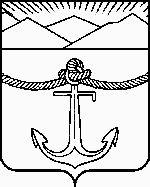 